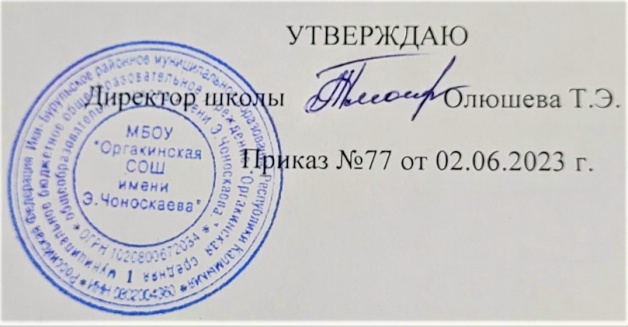 Персонал ЛДП-2023№ФИОДолжностьтелэ/адрес1Горяева Гиляна АнатольевнаНачальник лагеря89054841821goryaeva1704@mail.ru2Володькина Ирина Сергеевна Вожатый 89275975111orgakin1958@mail.ru3Даванова Зинаида Петровна  воспитатель8937907550zinaidadavanova@mail.ru4Лузганова Надежда ПюрьвяевнаВоспитатель 89371923558Iuzganova58@inbox.ru5Дорджиева Эдьзята Алексеевнавоспитатель89273491216dordzhieva094@mail.ru6Мельтинова Эльзя Васильевнавоспитатель89275926747elza.meltinova@mail.ru7Зодьбинова Булгун ВалерьевнаФизорг89371917918bulgun-zodbinova@yandex.ru8Конеева Валентина Санджиевнаповар893746698159Конеева Мария АлександровнаПом.повара8937190612010Молоканова Нурзия Тариховна уборщица89276471750